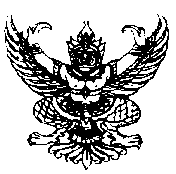 บันทึกข้อความส่วนราชการ      วิทยาลัยการอาชีพหลวงประธานราษฎร์นิกรที่  ...........................................................................	            วันที่ ………………………………………………เรื่อง  ขออนุญาตแก้ไขผลการเรียน--------------------------------------------------------------------------------------------------------------------------------เรียน  ผู้อำนวยการวิทยาลัยการอาชีพหลวงประธานราษฎร์นิกร		ข้าพเจ้า..........................................................................มีความประสงค์จะขอแก้ไขผลการเรียนภาคเรียนที่.........../..................เนื่องจาก....................................................................................................................โดยมีรายละเอียดที่ขอแก้ไข ดังนี้รายวิชา.............................................................................  รหัสวิชา ................................................ ชื่อนักเรียน/นักศึกษา...................................................รหัสนักเรียน/นักศึกษา.....................................สาขาวิชา..................................................ระดับชั้น...............................แก้ไข   คะแนน   เกรด  แก้ไขผลการเรียนจากเกรดเดิม ...................  เป็น ......................แก้ไขคะแนนจากเดิม .................................  เป็น ......................           	    จึงเรียนมาเพื่อโปรดพิจารณา                                                                          ลงชื่อ………………………………………………(……………………………………….)                                             		        ครูแผนกวิชา...............................................  โปรดพิจารณา ……………………………………………………ลงชื่อ..........................................  (...................................................)  หัวหน้าแผนกวิชา.................................................วันที่............................................. โปรดพิจารณา ……………………………………………………ลงชื่อ..........................................  (นางสาวกมลมาลย์  สุระภินันท์)   หัวหน้างานวัดผลและประเมินผล             วันที่.............................................. โปรดพิจารณา ……………………………………………………ลงชื่อ..........................................  (นายณรงค์ฤทธิ์  เมืองด้วง)  รองผู้อำนวยการฝ่ายวิชาการ                วันที่.............................................. …………………………………………………… ……………………………………………………ลงชื่อ..........................................  (นายเจษฎา  อนันทวรรณ) ผู้อำนวยการวิทยาลัยการอาชีพหลวงประธานราษฎร์นิกร                           วันที่.............................................